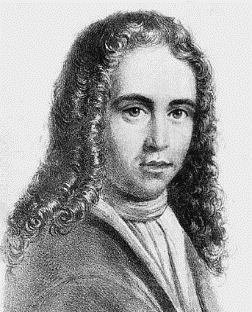 Osnovna škola Ivana GundulićaGundulićeva 23a, ZagrebTel.: 01/4854 186E-pošta: skola@os-igundulica-zg.skole.hr Zagreb, 18. listopada2017. godinePREDMET: Sjednica Školskoga odboraPozivamo Vas na 6. sjednicu Školskoga odbora koja će se održati u petak, 20. listopada 2017. godine u 14.00 sati u prostorijama škole sa sljedećimD n e v n i m    r e d o m:verifikacija zapisnika s prethodne sjednice ŠOusvajanje Statuta OŠ Ivana Gundulićasuglasnost za zapošljavanje:učitelja/icu fizike- neodređenoučitelja/icu tehničke kulture- neodređenoučitelja/icu matematike- određenoučitelja/icu hrvatskog jezika-neodređenoučitelja/icu razredne nastave u cjelodnevnom kombiniranom hrvatsko- mađarskom razredu- neodređenospremačica (zamjena za bolovanje)suglasnost za zasnivanje radnog odnosaučitelj/ica razredne nastave u produženom boravkukuharicaspremačicakratak osvrt na proteklo razdoblje i aktualna problematikarazno.S poštovanjem                                                                                                            Predsjednica Školskoga odbora						                                             Sanela Škevin